ТУРИСТСКИЙ ПАСПОРТ КАРАБАШСКОГО ГОРОДСКОГО ОКРУГАV. ИНФОРМАЦИЯ О ТУРИСТСКИХ ОБЪЕКТАХ 1. ОБЪЕКТЫ ПОКАЗАМУЗЕИ, ДОМА-МУЗЕИ, МУЗЕИ-ЗАПОВЕДНИКИ, ВЫСТАВОЧНЫЕ ЗАЛЫ, ВЫСТАВКИПАМЯТНИКИ, ИСТОРИЧЕСКИЕ ЗДАНИЯ (объекты туристического показа)ПАМЯТНИКИ ПРИРОДЫ (национальные парки, заповедники, заказники, пещерные комплексы и пр.)ХРАМЫ, МОНАСТЫРИ, ПАМЯТНИКИ КУЛЬТОВОГО ПОКЛОНЕНИЯ, ОБЪЕКТЫ ПАЛОМНИЧЕСКОГО ТУРИЗМАПЛЯЖНЫЕ ЗОНЫ, МЕСТА ОТДЫХАОХОТНИЧЬЕ-РЫБОЛОВНЫЕ ОБЪЕКТЫСПОРТИВНЫЕ СООРУЖЕНИЯОБЪЕКТЫ ПРОМЫШЛЕННОГО ТУРИЗМА (объекты туристического показа)КОЛЛЕКТИВНЫЕ СРЕДСТВА РАЗМЕЩЕНИЯПАНСИОНАТЫ С ЛЕЧЕНИЕМ, САНАТОРИИ, ПРОФИЛАКТОРИИПАНСИОНАТЫ, ДОМА И БАЗЫ ОТДЫХАГОСТИНИЦЫ, МОТЕЛИ И ГОСТЕВЫЕ ДОМАДЕТСКИЕ ОЗДОРОВИТЕЛЬНЫЕ ЛАГЕРЯПРЕДПРИЯТИЯ ПИТАНИЯVI. ИНФОРМАЦИЯ О ТУРИСТСКИХ МАРШРУТАХ ПО ТЕРРИТОРИИ МУНИЦИПАЛЬНОГО ОБРАЗОВАНИЯ, ИСТОРИЧЕСКИМ И КУЛЬТУРНЫМ ДОСТОПРИМЕЧАТЕЛЬНОСТЯМ VII. ИНФОРМАЦИЯ О ТРАДИЦИОННЫХ ПРАЗДНИКАХ, ФЕСТИВАЛЯХ И ИНЫХ КУЛЬТУРНЫХ МЕРОПРИЯТИЯХ, ПРОВОДИМЫХ В МУНИЦИПАЛИТЕТЕГлава Карабашского городского округа                                                                                              О.Г.БудановИсп. А.Н.Телегина8(351)-2-40-85I. ИНФОРМАЦИОННАЯ СПРАВКА О МУНИЦИПАЛЬНОМ ОБРАЗОВАНИИI. ИНФОРМАЦИОННАЯ СПРАВКА О МУНИЦИПАЛЬНОМ ОБРАЗОВАНИИНаименование муниципального образованияКарабашский городской округАдминистративный центрГород КарабашАдминистративно-территориальное устройство(количество и виды населенных пунктов)10 населенных пунктов:г.Карабашп.Красный Каменьп.Мухаметовоп.Сактаевоп.Киалимп.Байдашевоп.Карасевоп.Бурлакп.Малый Агардяшп. Разъезд 30 –й километрГерб муниципального образования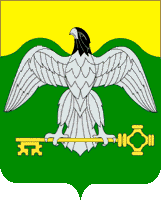 Площадь территории682 кв.кмНаселение11,555 тысяч по состоянию на 2016г.Расстояние от г. Челябинска100 кмРасстояние от ближайшего аэропорта102 кмРасстояние от ближайшей ж/д станции (наличие ж/д вокзала)8,5 км (станция Карабаш)Состояние автомобильных дорог(протяженность автодорог, в т.ч. дорог с твердым покрытием; состояние)В городе транспортная доступность Карабаша по автомобильной трассе, Екатеринбург – Кыштым-Карабаш – Миасс - Златоуст находятся в удовлетворительном состоянии и возможно круглогодичное функционирование. Протяженность муниципальных дорог в г. Карабаше – 106 000 м, в том числе с твердым покрытием – 38 715 м.Протяженность дорог в сельских населенных пунктах – 28 520 м, в том числе с твердым покрытием – 4600 м Историческая справка   Слово Карабаш в переводе с башкирского означает "черная голова". По преданию, название города связано с названием невысокой горы, у основания которой в 1909 году было решено построить медеплавильный завод. Покрытая россыпями камней темного цвета, конусообразная, она напоминает островерхую башкирскую шапку или черную голову человека.      Город Карабаш и его окрестности относятся к старейшим Уральским горно-рудным районам, начало промышленного освоения которого в первой половине ХУШ века связано с именем основателя горного и заводского дела на Урале Никиты Демидова. Первые железоделательные заводы на территории, выделенной позднее в Кыштымский горный округ и включающей Соймановскую долину, где расположен ныне Карабаш, были построены и запущены в 1737 году.Датой основания города Карабаша считается 1822 год, когда в пойме таежной речки Сак-Элга были открыты богатые золотоносные россыпи и на берегу Сак-Элги заводчик Зотов образовал выселок, где начали «мыть золото».Вскоре в Соймановской долине были открыты месторождения окисленных медных руд. В 1837 году был пущен первый медный завод. Он имел 12 карликовых печей. Завод просуществовал 5 лет и выдал 22 тонны карабашской меди. Однако большого развития медеплавильное производство в тот период не получило, так как экономически более выгодна была золотодобыча. Население Карабаша к началу ХХ столетия составляло около 400 человек.В 1907 году в северной части Соймановской долины был пущен в эксплуатацию второй по счету медеплавильный завод (известный под названием Старый медный завод). Завод просуществовал три года. В этом же году весь Кыштымский горный округ приобрело английское горное общество, возглавляемое инженером Лесли Урквартом.В 1909 году были заложены глубокие современные шахты – Южная, Центральная и Южный рудник.В 1910 году в Карабаше был построен и пущен новый медеплавильный завод, оснащенный передовой по тому времени техникой и технологией.К 1915 году завод выплавлял треть всей меди, производимой в России. С развитием завода менял облик и поселок. В 1909 году в Карабаше была открыта первая церковно-приходская школа, а через три года - две начальных школы. В 1913 году открыт первый Народный дом с киноустановкой. Самыми высокими сооружениями Карабаша были деревянная церковь, пожарная каланча, кирпичное здание заводоуправления (оно сохранилось до настоящего времени).20 июня 1933 года поселок Карабаш был переименован в город Карабаш Челябинской области (районного подчинения, а с 9 февраля 1940 года – областного подчинения). Карабаш занимал важное место в экономике страны. В 1934 году Карабаш посетил нарком тяжелой промышленности Серго Орджоникидзе. Перед войной в городе работало 19 начальных школ, 4 семилетних, 2 – средние и 1 школа для взрослых. В 1934 году был открыт первый пионерский лагерь на озере Аргази, а в 1938 году на озере Увильды – Дом отдыха «Красный Камень» и второй пионерский лагерь. Население города перед войной составляло около 50 тысяч человек. Около 5 тысяч карабашцев ушли защищать Родину, 3 тысячи из них остались на полях сражений. За ратные подвиги многие из них были награждены орденами и медалями. Вместо ушедших на фронт мужчин в забой спустились женщины. Многие из них пришли и на медеплавильный завод. Работа шла под девизом «Все для фронта – все для победы». На заводе был открыт спеццех, где было организовано изготовление заготовок снарядов для «Катюш». В ателье пошивали одежду для красноармейцев. На предприятиях города был организован сбор вещей, а так же денежных средств для постройки эскадрильи истребителей имени Челябинской организации МОПР, танковой колонны им. 25-й годовщины Октября, минометной батареи, Уральского танкового соединения… В сентябре 1941 года Карабаш принял эвакуированных детей из блокадного Ленинграда.В 50-70-е годы в Карабаше активно ведется жилищное строительство. Для этого на базе «Шахтостроя» создается строительное управление №6 треста «Уралавтострой». Вводятся в строй Киалимское водохранилище, городские очистные сооружения, к городу подводится магистральный газопровод, две цепи ВЛ-110 кВ.Под Карабашом был построен военный городок, для сооружения которого прокладывается из Кыштыма железная дорога с нормальной колеей (вместо узкоколейки). Однако в эти же годы из-за закрытия шахт уменьшается число рабочих мест, из города начинается отток населения (в 70-х годах население города уменьшилось до 20 тысяч человек). Чтобы решить проблему трудоустройства, в Карабаше открываются новые производства – филиал Каменск-Уральского радиозавода (ПО «Октябрь» – закрытое предприятие) и швейная фабрика.В 1998 году на производственных мощностях Карабашского медеплавильного комбината открылось новое предприятие – ЗАО «Карабашмедь», в настоящее время это одно из ведущих предприятий города, основной его вид деятельности – производство черновой меди.Одна из природных достопримечательностей города Карабаша – цепь гор : Золотая гора высотой 612 метров и Лысая гора высотой 588 м. На Лысой горе сооружен самый высокий в России Поклонный крест высотой 12м.Недалеко от Карабаша находится знаменитый своей удивительной природой национальный парк «Таганай». На территории национального парка расположены уникальные природные объекты. Это настоящие чудеса природы, которые манят к себе туристов, путешественников и исследователей со времен освоения Урала. Из Карабаша многие туристы ходят на гору Юрма, расположенную  на территории национального парка «Таганай». Гора Юрма. Высота Юрмы 1003 м. Юрмой завершается Южный Урал, севернее нее - горы Среднего Урала.Юрма сложена кристаллическими горными породами. Верхня часть Юрмы - обширное плато, покрытое мелким и довольно густым ельником. Высшая точка хребта, обозначенная практически развалившейся деревянной вышкой, находится в южной оконечности плато. Местность труднопроходимая из-за густого леса.Карта муниципального образования (с нанесением туристских маршрутов и объектов, указать возможность подъезда)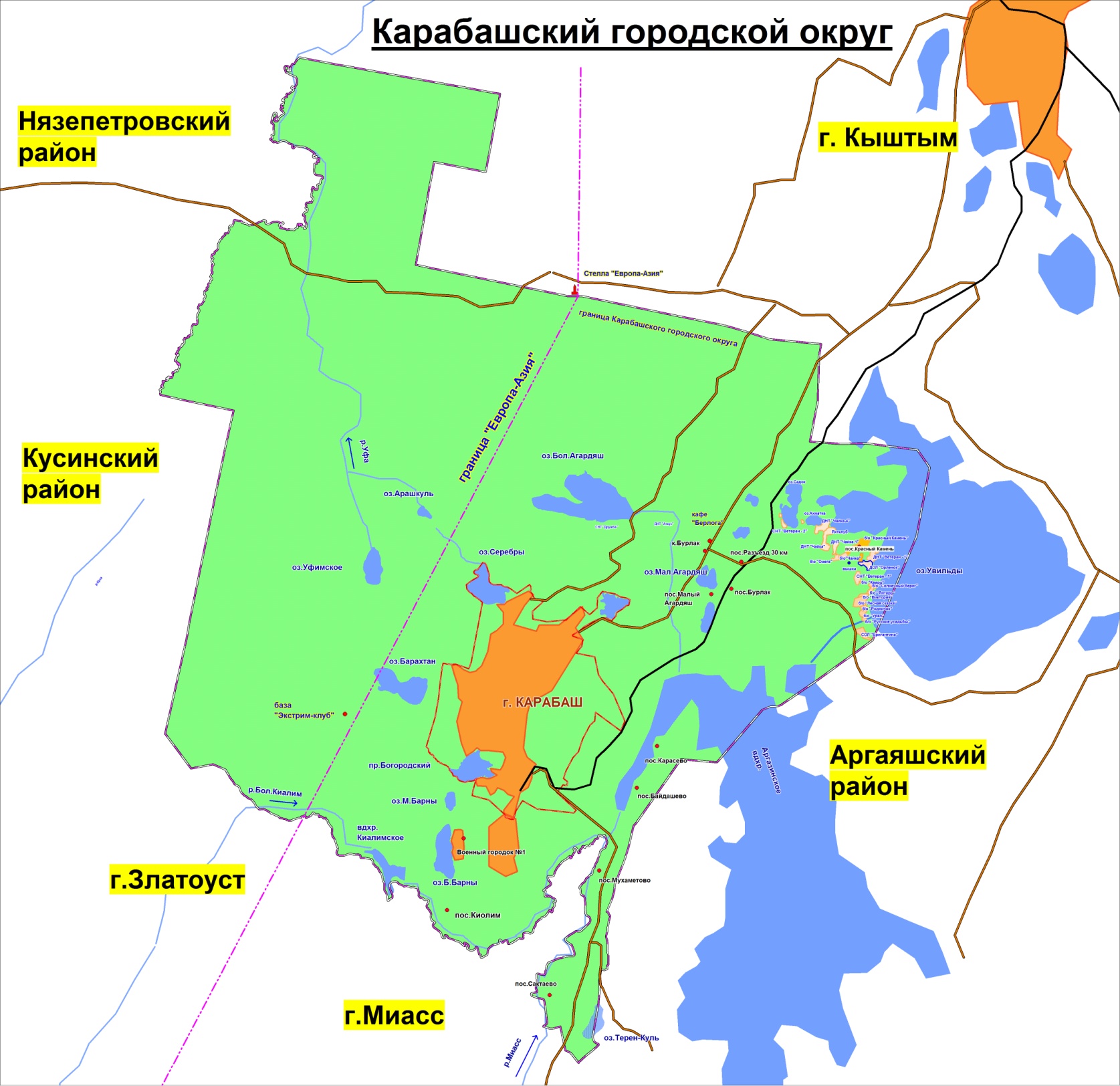 Символика(наличие специального туристского логотипа, брендбука)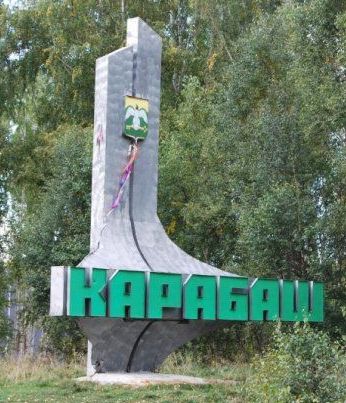 Основные туристские «бренды» муниципального образованияЗАО «Карабашмедь»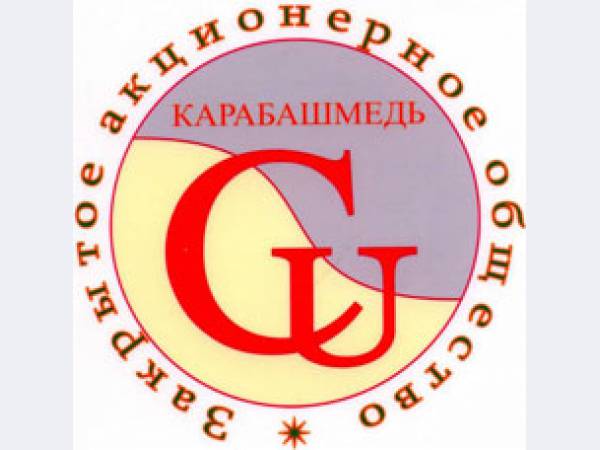 Поклонный крест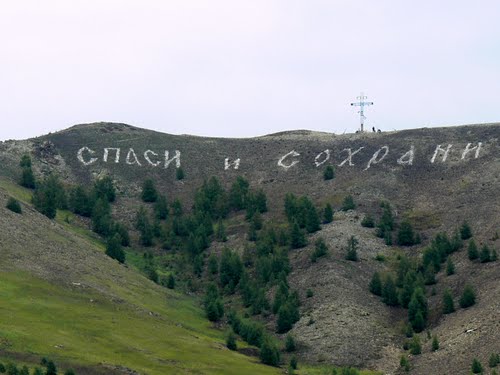 II. ИНФОРМАЦИОННАЯ СПРАВКА ОБ АДМИНИСТРАЦИИ МУНИЦИПАЛЬНОГО ОБРАЗОВАНИЯII. ИНФОРМАЦИОННАЯ СПРАВКА ОБ АДМИНИСТРАЦИИ МУНИЦИПАЛЬНОГО ОБРАЗОВАНИЯФИО руководителяБуданов Олег ГеннадьевичКонтактная информация(адрес, телефон, e-mail)Ул.Металлургов,3 тел.8-351-53-49-01, admKarabash@mail.ruОрган местного самоуправления по вопросам развития туризма(наименование)Отдел по физической культуре, спорту и туризмуДолжностное лицо, курирующее вопросы развития туризма(ФИО, должность, телефон, e-mail)Валеев Айрат Закиевич 8-351-53-2-40-85III. ИНФОРМАЦИЯ ОБ УРОВНЕ РАЗВИТИЯ И ОСНОВНЫХ НАПРАВЛЕНИЯХ РАЗВИТИЯ ТУРИЗМА III. ИНФОРМАЦИЯ ОБ УРОВНЕ РАЗВИТИЯ И ОСНОВНЫХ НАПРАВЛЕНИЯХ РАЗВИТИЯ ТУРИЗМА Наиболее развитые виды туризмаНа территории Карабашского городского округа развиваются предприятия туристического промысла, Экстрим-клуб на  р.Сак-Елга – предоставление туристических экскурсий, туристическая база «Русские усадьбы» - предоставление услуги по привлечению туристов, расселению и организации досуга. В настоящее время эти предприятия работают и имеют материально- техническую базу – это оборудование, квадроциклы, снегоходы, вездеходы.Перспективные виды туризма(какие могут быть развиты)Строительство спортивно-оздоровительного комплекса для спорта, активного отдыха и туризма.Нормативно-правовая база, регламентирующая туристско-рекреационную деятельность,  наличие муниципальной программыМуниципальная программа в разработкеНаличие рекламно-информационных изданий, пропагандирующих развитие туризма в муниципальном образовании(перечислить)Городская газета «Карабашский рабочий»IV. ИНФОРМАЦИОННАЯ СПРАВКА О ПРИРОДНЫХ РЕКРЕАЦИОННЫХ РЕСУРСАХIV. ИНФОРМАЦИОННАЯ СПРАВКА О ПРИРОДНЫХ РЕКРЕАЦИОННЫХ РЕСУРСАХКлиматические характеристики (характерные особенности климата, среднегодовые температуры, количество солнечных дней, степень загрязненности атмосферы, влажность воздуха)Климат резко-континентальный (продолжительная холодная зима, непродолжительное теплое лето).Температурный режим – среднее зимние – 15С0, среднее летнее +18 С0Давление  - зимой 766мм, господствуют южно-западные ветры, летом 758 мм, господствуют западные, северо-западные ветры.Водные ресурсы, наличие рек и озер (перечислить названия и площадь, пригодность для рекреационных целей, купания)Реки: Миасс, Уфа,  Большой Киалим, Сак-Элга, озера:  Увильды , Большой Агардяш, Малый Агардяш, Юшты, Серебры,  Уфимское, ,  Терен-Куль,  Барахтан, Алабуга, Анашка, Арашкуль, Ахматка, Большие Барны, Малые Барны, Барнинка, Забойное, Черное, Светлое, Светленькое, водохранилища : Аргазинское и на р. Большой КиалимУникальные природно-лечебные ресурсыРельеф горно-заводская зонаРечная сеть –р.Миасс, р.Сак-Элга	 Наличие водоемов – памятников природы регионального значения – озеро Увильды, озеро Серебры, оз. Уфимское, Аргазинское водохранилище, Киалимское водохранилище, р. Большой КиалимПриродно – ресурсный потенциал Карабаша представлен местоположениями полезных ископаемых:- медно-цинковых руд;-гранулированного кварца;- кианитовых руд;- флюсовых кварцитов;- торфа;- строительного камня;- облицовочного и поделочного камня.НазваниеКонтактная информация (адрес, телефон, факс, e-mail)Ведомственная принадлежностьФИО руководителяДни и часы работыСостояниеПримечания(наличие автопарковки, знаков туристской навигации, среднее количество посетителей в год, проводимые экскурсии) МУ «Городской музей Карабашского городского округа»г.Карабаш, ул.Осв.Урала, 64Муниципальное учреждениеАлаева Светлана АлександровнаС 9 часов до 17 часовУдовлетворительноеПлощадь 92,8 кв.мКраеведческий музей МКОУ СОШ № 1 г.Карабаш, ул.Металлургов, 9Управление образованияЕремин Валерий ПетровичС 8 часов до 14 часовудовлетворительноеПлощадь 35,8 кв.мВыставочный зал г.Карабашул.Металлургов 13/1Муниципальное учреждение «Центральная городская библиотека»Егорочкина Ирина ИвановнаС 10 часов до 17 часовхорошееПлощадь 65,5 кв.мНазваниеАдресВедомственная принадлежностьДни и часы работыСостояниеПримечания(наличие автопарковки, знаков туристской навигации, среднее количество посетителей в год, проводимые экскурсии) Памятник имени А.К.Сугоняеваул.Освобождения УралаМуниципальная собственностьКруглосуточноудовлетворительноеСреднее количество 300 человек в год, 1 раз в год проводится экскурсия по памятным местам посвященная Дню города, школьные экскурсии военно-патриотического воспитанияПамятник 96-ти Карабашских рабочихул.Павших Борцов, Южный поселокМуниципальная собственностьКруглосуточноудовлетворительноеСреднее количество 300 человек в год, 1 раз в год проводится экскурсия по памятным местам посвященная Дню города, школьные экскурсии военно-патриотического воспитанияМемориал СлавыУл.Осв.УралаМуниципальная собственностьКруглосуточнохорошееПостроен в 1985 году карабашским воинам, погибшим на фронтах Великой Отечественной ВойныСтела Победы «Родина – мать»Ул. 1 МаяМуниципальная собственностьКруглосуточнохорошееПоявился он в мае 1981 года по инициативе директора филиала Каменск-Уральского радиозавода В.В.Пузанова. Он присмотрел эту фигуру где-то на заброшенном хоздворе и решил, что городу не помешает еще один памятник Победе. Символичная женская фигура с лавровым венком в руках стоит на самой высокой точке Северного поселка. Около нее каждый год проходят мероприятия, посвященные празднованию очередной годовщине великого праздника.Памятник пленным полякамАллея Ветеранов, ул. МеталлурговМуниципальная собственностьКруглосуточноудовлетворительноепамятник пленным полякам, установленный на месте существовавшего в 1940—1941 гг. спецпосёлка польских осадников, высланных из Западной Белоруссии. НазваниеАдресВедомственная принадлежностьСостояниеПримечания(транспортная доступность, наличие знаков туристской навигации, возможность посещения туристами)Озеро УвильдыВ 11 км северо-восточнее г.КарабашаЗемли государственного лесного фондаудовлетворительноеРасположено на высоте 276м от уровня Балтийского моря.В 1971г. включен в число водоемов мира подлежащих первоочередной охране и изучению. Богато рыбой: лещ, рипус, сига, линь, окунь, плотва, язьОзеро УфимскоеВ 5 км северо-западнее г.КарабашаЗемли государственного лесного фондаудовлетворительноеОзеро является началом р.Уфа. Расположено на высоте 470м от уровня Балтийского моря. Гидрологический памятник природы с 1985г. вода пресная, берега покрыты смешанным лесом, водятся налим, плотва, окунь, щука в лесах хищные животные, промысловые звери и птицы по берегам водоплавающая дичь. Озеро СеребрыСеверная часть г.Карабаша(ул.Озерная)Земли города КарабашаудовлетворительноеРасположено на высоте 376м от уровня Балтийского моря.Гидрологический памятник природы с 1985г. озеро образовалось на месте бывшего рудника. Особенность: вода отливается серебристым цветом, что связано со слюдистым сланцами слагающим и его котловину. В водах обитает щука, окунь, ёрш, плотва.Киалимское водохранилище и р. Большой КиалимВ 6 км юго-западнее г.КарабашаЗемли государственного лесного фондаудовлетворительноеРасположено на высоте 328м от уровня Балтийского моря.Искусственный водоем гидрологический памятник природы с 1985г.,  расположено в живописной горной местности, окружено сопками поросшими хвойным лесом. Вода чистая, мягкая (используется питьевого водоснабжения города).Аргазинское водохранилищеВ 4 км восточнее г.КарабашаЗемли государственного лесного фондаудовлетворительноеРасположено на высоте 274м от уровня Балтийского моря.В 1961г. объявлен памятником природы богат рыбой: лещ, щука, язь, судак, линь, окунь. Использутся для питьевого водоснабжения города ЧелябинскаНазваниеАдресЧасы работыНастоятельВозможность посещения туристамиПримечанияМестная религиозная организация православный приход в честь Святителя Иоанна Златоуста архиепископа Константинопольскогог.Карабаш ул.Боголюбская,1  С 8 часов до 19 часовОтец Сабитов АлександрвозможноХрам Иоанна Златоуста в Челябинской области, архиепископа Константинопольского был заложен в 2006 году на средства «Русской медной компании». В настоящее время трехэтажное здание построено и возвышается в центре города. Золоченые маковки его видны из всех районов. Внутри помещений выложены очень красивые мозаичные полы, которые имеют на каждом из трех этажей неповторяющийся узор. Самый сложный и красивый узор выложен на втором этаже.

Местная православная религиозная организация прихода храма в честь святителя Николая Чудотворцаг.Карабаш, ул.Павших Борцов, 19С 8 часов до 19 часовОтец Сабитов АлександрвозможноЦерковь устроена в 1990-х в приспособленном деревянном одноэтажном здании, выделена главкой.Храм Часовня честь Успения Пресвятой Богородицыг.Карабаш, ул.Кладбище «Барахтант»С 8 часов до 19 часовОтец Сабитов АлександрвозможноНазваниеАдресВедомственная принадлежностьСостояниеПримечания(наличие автопарковки, система доступа, инфраструктура)База отдыха «Лесная сказка»Озеро УвильдыЗемли лесного фондаудовлетворительноеПлощадь 20,1 га, до 250 мест  (имеет  электроснабжение, водоснабжение, водоотведение, автодорога)База отдыха «Янтарь»Озеро УвильдыЗемли лесного фондаудовлетворительноеОбщая площадь 5,88га , 12 строений ,180 мест (имеет водоотведение, электроснабжение, водоснабжение, теплоснабжение автодорога)База отдыха«Увильды»Озеро УвильдыЗемли лесного фондаудовлетворительноеОбщая площадь 5,9 га., 200 мест. (имеет водоотведение, водоснабжение, электроснабжение, автодорога)База отдыха «Урал»Озеро УвильдыЗемли лесного фондаудовлетворительное31 строение, 154 места, общая площадь 5,4 га (имеет водоотведение, электроснабжение, водоснабжение, автодорога)База отдыха «Омега»Озеро УвильдыЗемли лесного фондаудовлетворительноеОбщая площадь 5,53 га, 31 строение, 148 мест,(имеет водоотведение, электроснабжение, водоснабжение, газоснабжение)База отдыха «Солнечный берег»Озеро УвильдыЗемли лесного фондаудовлетворительноеПлощадь 5,5 га, , 29 мест (имеет  электроснабжение, водоснабжение, водоотведение)База отдыха «Родничок»Озеро УвильдыЗемли лесного фондаудовлетворительноеОбщая площадь 1,9 га , 44 места (имеет водоотведение, электроснабжение, водоснабжение)База отдыха«Виктория»Озеро УвильдыЗемли лесного фондаудовлетворительноеОбщая площадь 3,5 га.,68,1 км2, , 22 строения 150 мест. (имеет водоотведение, водоснабжение, электроснабжение)База отдыха «Красный камень»Озеро УвильдыЗемли особо охраняемых территорийудовлетворительноеОбщая площадь 11,69 га, 10 строений,(имеет водоотведение, электроснабжение, водоснабжение, автодорога)Название Контактная информацияВедомственная принадлежностьПримечания(режим функционирования, посещения, стоимость услуг, наличие автопарковки)Охотничий домик у западного подножья горы БеркутинкаГаниев Фарит Рифович – председатель «Общества охотников и рыболовов г.Карабаша»Земли государственного лесного фондаОхотничий домик у восточного подножья горы БеркутинкаГаниев Фарит Рифович – председатель «Общества охотников и рыболовов г.Карабаша»Земли государственного лесного фондаНазваниеКонтактная информацияФИОруководителяВедомственная принадлежностьНа какие виды спорта рассчитанПримечанияСпортивный зал «Металлург»456140, Челябинская область ул.Освобождение Урала, 154Ханжин Андрей Федорович8(351)-53-2-36-10Частная собственностьЗАО «Карабашмедь»Мини-футбол, волейбол, баскетбол, хоккейХоккейный корт Карабашского городского округа456143, Челябинская область, ул.Металлургов,24Директор МКУ «Спортклуб»Киприянов Олег Геннадьевич8(351)-53-2-32-48Муниципальная собственностьХоккей, конькобежный спорт, фигурное катание, бег, футболВведен в 2012 году.Оснащение:- освещение трибуны для зрителей;- наружное ограждение;- теплые раздевалки для спортсменов;- беговая дорожка.Название, специализацияКонтактная информацияФИО руководителя / ответственных лиц, телефоныЧто является объектом показаПримечанияЗАО «Карабашмедь»456140, Челябинская область ул.Освобождение Урала, 27аХанжин Андрей Федорович8(351)-53-2-36-10Основным видом деятельности предприятия является производство черновой меди. Продукция: черновая медь, серная кислота, гранулированный шлакКарабашский медеплавильный завод основан в 1910 году английским акционерным обществом, возглавляемым концессионером Лесли Урквартом, на базе имеющихся месторождений медно-колчеданных руд. В 1998 году было зарегистрировано ЗАО «Карабашмедь», на базе ОАО «Карабашский медеплавильный комбинат». НазваниеКонтактная информацияФИО руководителяВедомственная принадлежностьВиды заболеванийКоличество местСостояние лечебной базы и номерного фондаСредняя заполняемостьПримечания(состояние территории, наличие знаков туристской навигации, автопарковок, средняя стоимость проживания)Санаторий профилакторий«Синегорье»г.Карабаш, Комсомольская,26Костерина Елена Георгиевна8-351-53-2-48-09Частная собственность ЗАО «Карабашмедь»Лечение зубов, профилактика здоровья60хорошее50Открыт в 2001 годуНазваниеКонтактная информацияКонтактная информацияФИО руководителяВедомственная принадлежностьКоличество местСостояние номерного фондаИнфраструктураСредняя заполняемостьПримечаниясредняя стоимость проживания)База отдыха «Лесная сказка»Озеро УвильдыОАО «Челябинский трубопрокатный завод»Директор Кривошеева Анна Дмитриевна,  г. Челябинск, ул. Машиностроителей, 25, офис 24Телефон: 8 (351) 255-66-66  255-79-72ОАО «Челябинский трубопрокатный завод»Директор Кривошеева Анна Дмитриевна,  г. Челябинск, ул. Машиностроителей, 25, офис 24Телефон: 8 (351) 255-66-66  255-79-72Земли государствен ного лесного фонда400хорошееимеет  электроснабжение, водоснабжение, водоотведение, автодорога350Средняя стоимость проживания 500 рублей в суткиБаза отдыха «Янтарь»Озеро УвильдыИПСкалозубова Нина Анфимовна8-950-726-60-48ИПСкалозубова Нина Анфимовна8-950-726-60-48Земли государствен ного лесного фонда150хорошееимеет  электроснабжение, водоснабжение, водоотведение, автодорога120Средняя стоимость проживания 650 рублей в суткиБаза отдыха«Увильды»Озеро УвильдыФГУП «Приборостроительный завод», г.Трехгорный, ул.Заречная ,1Директор Попов Александр Дмитриевич (8-351-91-6-01-48)ФГУП «Приборостроительный завод», г.Трехгорный, ул.Заречная ,1Директор Попов Александр Дмитриевич (8-351-91-6-01-48)Земли государствен ного лесного фонда200хорошее	имеет  электроснабжение, водоснабжение, водоотведение, автодорога140Средняя стоимость проживания 300 рублей в суткиБаза отдыха «Урал»Озеро УвильдыОАО «Комбинат благоустройства», г.Трехгорный, ул.М.Жукова, д.1 ДиректорКузнецов Анатолий Николаевич, (8-351-91-6-29-58)ОАО «Комбинат благоустройства», г.Трехгорный, ул.М.Жукова, д.1 ДиректорКузнецов Анатолий Николаевич, (8-351-91-6-29-58)Земли государствен ного лесного фонда154хорошееимеет  электроснабжение, водоснабжение, водоотведение, автодорога120Средняя стоимость проживания 300 рублей в суткиБаза отдыха «Омега»Озеро УвильдыЗАО «Челябинское пусконаладочное управление», ДП ОАО «Южуралэлектромонтаж», г.Челябиснк, ул.Елькина, д.81ИП Симонова Е.И.(8-351-2-37-80-66)ЗАО «Челябинское пусконаладочное управление», ДП ОАО «Южуралэлектромонтаж», г.Челябиснк, ул.Елькина, д.81ИП Симонова Е.И.(8-351-2-37-80-66)Земли государствен ного лесного фонда148хорошееимеет  электроснабжение, водоснабжение, водоотведение, автодорога120Средняя стоимость проживания 250 рублей в суткиБаза отдыха «Солнечный берег»Озеро УвильдыОАО «Российские железные дороги»Челябинский центр оздоровления Дирекции социальной сферы ЮУЖД, г.Челябинск, ул.Монакова, 4НачальникБабенцев Андрей Николаевич(8-351-2-59-23-00)ОАО «Российские железные дороги»Челябинский центр оздоровления Дирекции социальной сферы ЮУЖД, г.Челябинск, ул.Монакова, 4НачальникБабенцев Андрей Николаевич(8-351-2-59-23-00)Земли государственного лесного фонда29хорошееимеет  электроснабжение,водоснабжение, водоотведение, автодорога20Средняя стоимость проживания 300 рублей в суткиБаза отдыха «Родничок»Озеро УвильдыИП Лопатина Татьяна Владимировна, г.Челябинск, пос.Смолено, пер.Дачный, д.14-Б, кв.80(8-351-900-08-95)ИП Лопатина Татьяна Владимировна, г.Челябинск, пос.Смолено, пер.Дачный, д.14-Б, кв.80(8-351-900-08-95)Земли государствен ного лесного фонда44хорошееимеет  электроснабжение, водоснабжение, водоотведение, автодорога35Средняя стоимость проживания 300 рублей в суткиБаза отдыха«Виктория»Озеро УвильдыОАО «Трест Уралнефтегазстрой»,г.Челябинск, пл.Революции, д.7Директор Румянцев Андрей Михайлович 8(351) 266-66-45, 8(351) 929-79-94, 8(351) 133-40-76, 89080483824ОАО «Трест Уралнефтегазстрой»,г.Челябинск, пл.Революции, д.7Директор Румянцев Андрей Михайлович 8(351) 266-66-45, 8(351) 929-79-94, 8(351) 133-40-76, 89080483824Земли государствен ного лесного фонда150хорошееимеет  электроснабжение, водоснабжение, водоотведение, автодорога100Средняя стоимость проживания 350 рублей в суткиБаза отдыха «Красный камень»Озеро Увильдыг.Челябинск, пр.Победы, д.324, оф.406Директор Манаев Сергей Николаевич(8-351-7-92-06-62), 8-902-869-24-66г.Челябинск, пр.Победы, д.324, оф.406Директор Манаев Сергей Николаевич(8-351-7-92-06-62), 8-902-869-24-66Земли государствен ного лесного фонда100хорошееимеет  электроснабжение, водоснабжение, водоотведение, автодорога90Средняя стоимость проживания 430 рублей в суткиНазваниеКонтактная информацияФИО руководителяВедомственная принадлежностьКоличество местСостояние номерного фондаИнфраструктураСредняя заполняемостьПримечания(состояние территории, наличие знаков туристской навигации, автопарковок, средняя стоимость проживания)Гостиница «Тройка»г.Карабаш, ул.Ремесленная,7ООО «Тройка»Сахарова Галина Ивановна8-351-51-2-47-74Частная собственность70удовлетворительноеЭлектроснабжение, водоснабжение, автомобильная дорога50Автопарковка, 70 рублей в сутки. Состояние удовлетворительноеНазваниеКонтактная информацияФИОРуководителяВедомственная принадлежностьКоличество местСредняя заполняемостьПериоды функционированияПримечания(состояние территории и номерного фонда, наличие знаков туристской навигации, автопарковок, средняя стоимость проживания)Детский оздоровительный лагерь «Орлёнок»Собственник МКУ «Управление образования Карабашского городского округа»Черепанова Зинаида Ивановна8-351-53-2-46-18Муниципальная собственность170170Июнь-августСостояние удовлетворительное, Средняя стоимость проживания 595 рублейСпортивный оздоровительный лагерь «Бригантина»Собственник  ГБУ «Метеор»Контактное лицо Тимошенко Александр Павлович89058398157Частная собственность180180Июнь-августСостояние удовлетворительное,Средняя стоимость проживания 700 рублейНазваниеКонтактная информацияФИОруководителяКоличество местВремя работыОсобенности кухниПримечанияКафе «Победа»г.Карабаш, ул.Освобождения Урала, 29Галисевич М.Е.100с 10 ч. до 24 ч.РусскаякухняКафе «Ахтамар»г.Карабаш, ул.Серова,9Аветисян А.Р.80с 10 ч. до 24 ч.Армянская кухняСтоловая «ЗАО Карабашмедь»г.Карабаш, ул.Освобождение Урала,27
Ханжин А.Ф.300с 10 ч. до 24 ч.РусскаякухняКафе «Трио»г.Карабаш, ул.Дзержинского,1Хисматуллина Л.С.150с 10 ч. до 24 ч.РусскаякухняКафе «Золотая гора»г.Карабаш, ул.Металлургов, 28Аветисян А.Р.150с 10 ч. до 24 ч.Армянская кухняКафе «Пельменная»г.Карабаш, ул.Пархоменко,13Игнатова М.Н.50с 10 ч. до 24 ч.РусскаякухняСтоловая «Синегорье»г.Карабаш, Комсомольская,26Костерина Е.Г.150с 10 ч. до 24 ч.РусскаякухняКафе «Севан»г.Карабаш, ул.Металлургов, 4Коренева С.Ф.100с 10 ч. до 24 ч.РусскаякухняРесторан «Красный камень»г.Карабаш, база отдыха «Красный камень»Манаев С.Н.300с 10 ч. до 24 ч.Русская кухняКафе «Берлога»Автодорога – «Карабаш-Кыштым»Иванников В.В.50с 10 ч. до 24 ч.Русская кухняНаименование маршрутаТехнологическая карта/схема маршрутаРазработчик, кто проводитВид передвижения туриста по маршрутуНа какую категорию туристов рассчитанПримечанияТуристический клуб «Экипаж» г.Карабаш, ул.Металлургов 17/4, МКУ «Детский дом творчества»Экскурсионные маршруты:водный туристический поход по Южному Уралу;пешеходный туристический многодневный 	Балютов Юрий Сергеевич8(351)53-2-33-42Пешеходный, водныйпоходы 3 степени сложности НазваниеТематика мероприятияВремя и место проведенияОрганизаторСредняя посещаемостьДень городаДень металлургатрадиционнаяИюль, «Аллея Ветеранов»МКУ «Управление культуры КГО»ЗАО «Карабашмедь»2000 человекДень ПобедыДуховно-патриотическаяМай, памятник А.К.СугоняеваМКУ «Управление культуры КГО»1000 человекДень защитника ОтечестваДуховно-патриотическаяФевраль, Администрация КГОМКУ «Управление культуры КГО», отдел физической культуры, спорта и туризма500 человекНовогодние праздникитрадиционнаяДекабрь – январьОбразовательные учрежденияУчреждения культурыМКУ «Управление культуры КГО», отдел физической культуры, спорта и туризма3000 человекМеждународный женский деньтрадиционнаяМарт Учреждения культурыМКУ «Управление культуры КГО»500 человекПроводы русской зимытрадиционнаяМартАллея ВетерановМКУ «Управление культуры КГО», отдел физической культуры, спорта и туризма1000 человекВыставка детского и народного творчества «Город мастеров»Духовно-патриотическаяАпрель Учреждения культурыМКУ «Управление культуры КГО»500 человекДень защиты детейтрадиционнаяИюньАллея ВетерановМКУ «Управление культуры КГО», отдел физической культуры, спорта и туризма500 человекДень молодежитрадиционнаяИюньАллея ВетерановМКУ «Управление культуры КГО», отдел физической культуры, спорта и туризма500 человекДень шахтератрадиционнаяАвгустАдминистрация КГОМКУ «Управление культуры КГО»250 человекДень МатеритрадиционнаяНоябрьАдминистрация КГО,Учреждения культурыМКУ «Управление культуры КГО»200 человекДень инвалидатрадиционнаяДекабрьАдминистрация КГО,Учреждения культурыМКУ «Управление культуры КГО»100 человекДень пожилого человекатрадиционнаяОктябрьАдминистрация КГО,Учреждения культурыМКУ «Управление культуры КГО»100 человекГородской фестиваль «Музыка нас связала»традиционнаяФевральАдминистрация КГОМКУ «Управление культуры КГО»200 человекФестиваль патриотической песниДуховно-патриотическаямай Администрация КГО МКУ «Управление культуры КГО»200 человек